Фото проверки питания от 14.03.2024г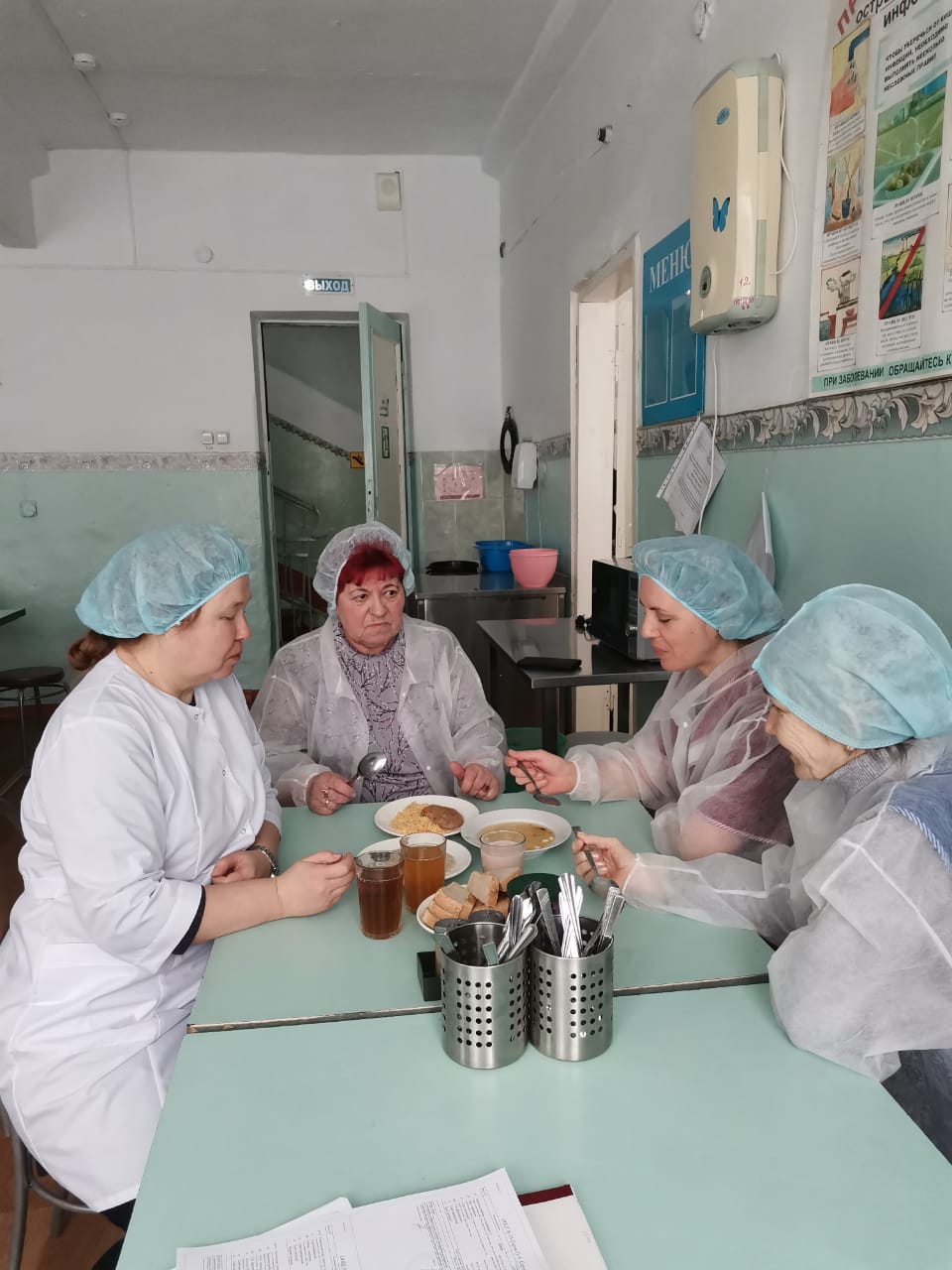 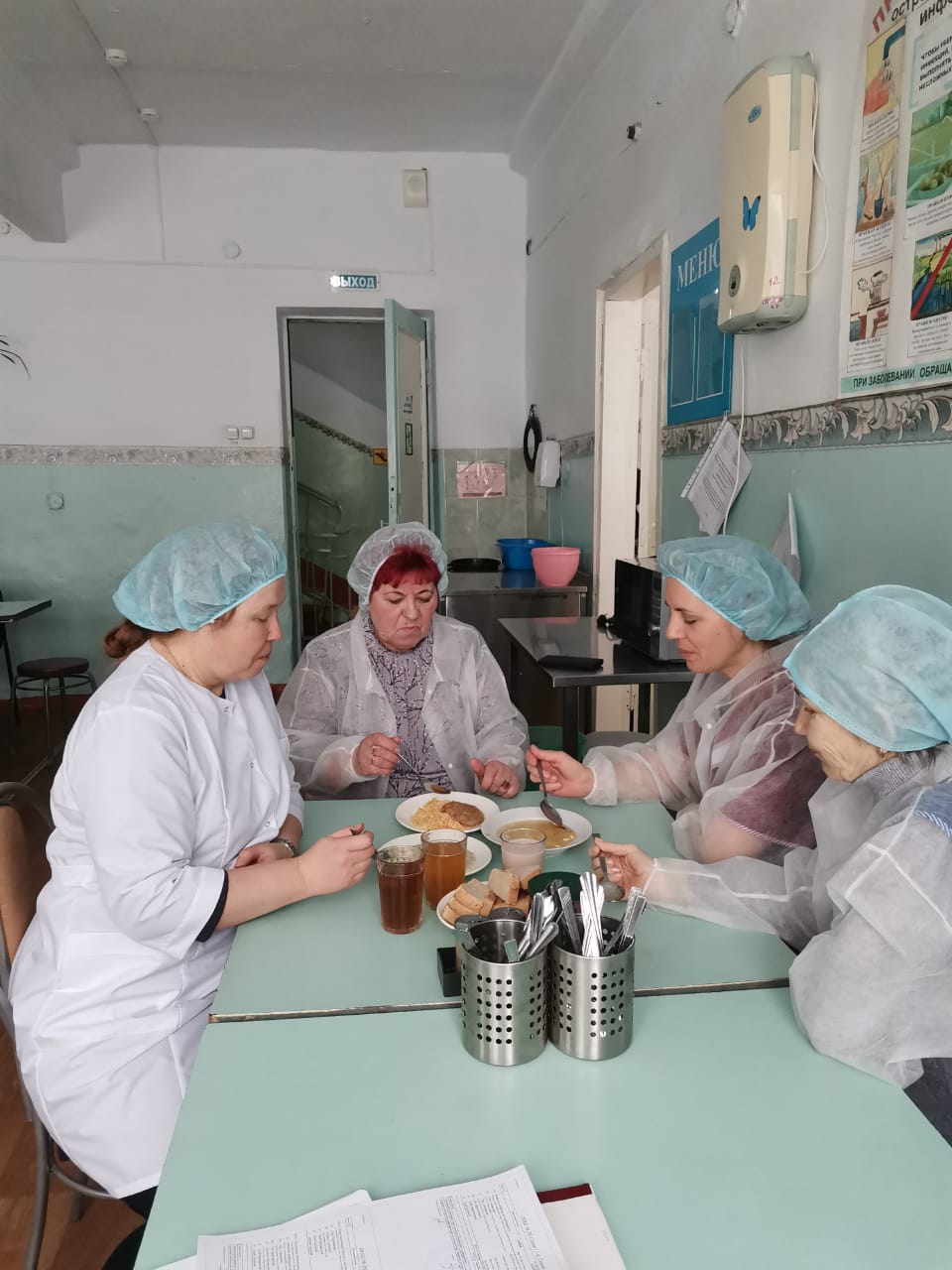 